Content Designer AoG Services Delivery (ASD), Digital Public Service Responsible for both the transition of content from existing government sites into Govt.nz, or other portfolio products, and the creation of new content. Responsible for re-writing or re-formatting content to make it more useable and accessible for end users.Reporting to: Team Leader Content & Design ServicesLocation: WellingtonSalary range: Information Technology G What we do matters – our purposeOur purpose is to serve and connect people, communities and government to build a safe, prosperous and respected nation.In other words, it’s all about helping to make New Zealand better for New Zealanders.How we do things around here – our principlesWorking effectively with MāoriTe Aka Taiwhenua – our Māori Strategic Framework – enables us to work effectively with Māori. Te Aka Taiwhenua is underpinned by our mātāpono – Kotahitanga, Manaakitanga, Whānaungatanga, He Tāngata.As DIA is an agent of the Crown, Te Tiriti o Waitangi/The Treaty of Waitangi is important to everything we say or do. We recognise it as an enduring document central to New Zealand’s past, present and future. Building and maintaining meaningful relationships is important to work effectively with Māori, stakeholders and other agencies.  We accept our privileged role and responsibility of holding and protecting the Treaty of Waitangi / Te Tiriti o Waitangi.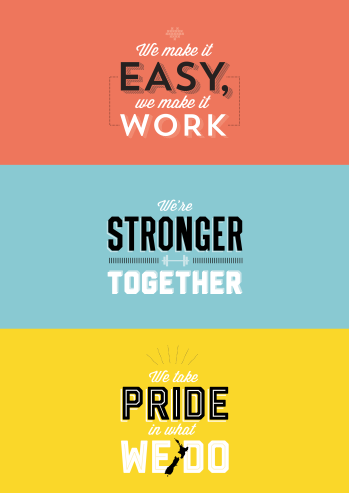 We make it easy, we make it work Customer centredMake things even betterWe’re stronger together Work as a teamValue each otherWe take pride in what we do Make a positive differenceStrive for excellenceWhat you will do to contributeAs a result we will seeContent DesignUse research, analytics, evidence and best practise to develop an understanding of user needs - analyse existing digital content, identify gaps and overlaps etc. Working collaboratively with the Product Owner assist with the development of a content strategy for each of the portfolio’s products.  Support the optimisation of product content using available metrics, e.g. user research, site reports, search terms and analytics.Interpret complex content from multiple agencies and, using plain language, make it easy for users to find and understand.Ensure content meets required quality standard for content design and the NZ government web standards for accessibility and usability.Coordinate workshops and meetings with cross-government colleagues and subject matter experts to ensure product content is accurate and complete, and make the digital journeys the best they can be for usersEnsure that appropriate agency approval is provided for product content and content is published quickly and efficiently.Provide support to the other content designers in the Portfolio.Review the work of other content designers and give constructive and honest feedback.Assist the Lead Content Designer and Product Owners to develop rules and protocols with customer agencies around the ongoing management of agency-owned content within ASD products.  Provide a quality assurance for content written by external agencies as part of ASD productsProduct content is based on solid research and remains accurate, relevant, and current for users. All content achieves the plain English standard and the NZ government web standards for usability and accessibility.There are clearly understood rules around the ongoing maintenance and/or expiry requirements for content within ASD products.  Externally-created content maintains the same standards as ASD-created content.User research and usabilityWork with the user researcher to develop a program of user research and usability testing for content. Contribute to ongoing iterative rounds of research and testing.Use the results of the research and testing to inform continuous development and improvement of Portfolio product content.User research and testing is carried out.Improvements are linked to evidence from user research and testing.Stakeholder ManagementInfluence, provide advice, and share information and research with other government agencies.Manage content related engagement with agency partners.Improved quality of experience for end users. Agencies accept the requirement, and are empowered, to maintain content that they own, within ASD products.Health and safety (for self)Work safely and take responsibility for keeping self and colleagues free from harmReport all incidents and hazards promptlyKnow what to do in the event of an emergencyCooperate in implementing return to work plansA safe and healthy workplace for all people using our sites as a place of work.Health and safety guidelines are followedAdviseCollaborate withInfluenceInformManage/leadDeliver toWho you will work with to get the job doneWho you will work with to get the job doneAdviseCollaborate withInfluenceInformManage/leadDeliver toInternalTeam Leader Content & Design Services InternalLead Content DesignerInternalContent Editor InternalContent DesignersInternalUser ResearcherInternalDelivery Manager InternalProduct Owner ExternalGovernment Agencies Your delegations Your delegations Human Resources and financial delegationsLevel ZDirect reportsN/AYour success profile for this roleWhat you will bring specificallyAt DIA, we have a Capability Framework to help guide our people towards the behaviours and skills needed to be successful. The core success profile for this role is Specialist.

Keys to Success:Problem solvingCritical thinkingInterpersonal savvyNavigating complexityCommunicating with influenceTechnical and specialist learningExperience: Extensive experience of writing for the web in a government to citizen context, with proven ability of creating content that is accessible and usable.proven experience in using metrics and user feedback to define/refine contentSignificant experience in digital content management practices, web standards and their applicationProven experience in managing relationships across agencies Experience working in a high pressure environment Knowledge:Knowledgeable of web trends and best practise digital content designKnowledge of issues for design of different digital delivery channelsKnowledge of impact on users of different channels, especially for disabled, ESOL and low literacy usersWeb content managementSkills:Technical skills in HTML and CMS in order to diagnose current presentation or functional gapsUnderstanding of Web Accessibility and Usability StandardsAbility to simplify complex language and descriptionsRelationship management skillsCollaborative, influential and convincingGood interpersonal skillsOther requirements:Ability to obtain a satisfactory MoJ Criminal check and Security Clearance